Anexo I.Candidaturas a la Junta Directiva de la Asociación Española de Psicogerontología (AEPG) Elecciones 2017Sr. Secretario en funciones de la A.E.P.G, Yo,                                                                                                      con DNI                                              por la presente comunico mi candidatura para las elecciones a cargos de la Junta Directiva u Órganos de Representación de la A.E.P.G en el año 2017.En concreto presento mi candidatura para el cargo abajo marcado: Presidente/a			Vicepresidente/a Secretario/a			 Tesorero/a Vocal (4 cargos)Declaro cumplir los requisitos para poder ser elegido miembro de la Junta Directiva según marca el Reglamento Electoral de la AEPG, y conocer los Estatutos de dicha entidad. 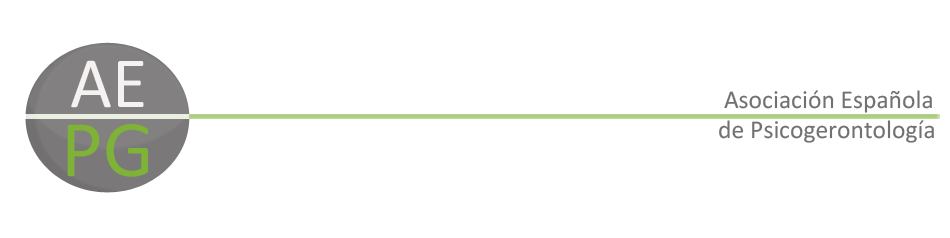 En 			, a	   de			 del             .Firmado:(Opcional): Asigno como interventor de mi candidatura para que controle el proceso electivo el día de las votaciones a: D/Dña:Opcional: Adjunto CV o Programa Electoral para que se muestre públicamente a los socios de la AEPG y de este modo adquieran una mayor información sobre mi persona Sí 		NoRemitir esta solicitud Por correo ordinario a: Asociación Española de PsicogerontologíaCalle Zamora Nº88, Bajo E. CP. 49190. Morales del Vino. ZamoraoPor correo electrónico a:info@psicogerontologia.org (Asunto: Candidatura Elecciones 2017)Fecha límite para la recepción de candidaturas: 15.59h del día 17 de Abril de 2017